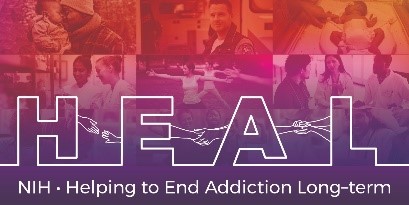 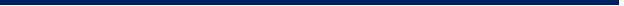 The Clinical Global Impression of Change (CGIC) is protected by copyright. While the questionnaire is openly available according to this link, it is imperative to register your study’s usage with MapiTrust here.  We request your cooperation in citing the measure, the details of which can be found at the bottom of the Case Report Form (CRF).  Thank you for your cooperation. 